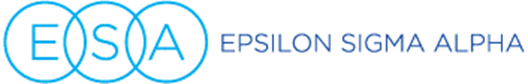  ANNUAL PHILANTHROPIC REPORTDEADLINE: Must be postmarked by March 1st   	         		 SEND TO:  Chapter: __________________________________			Reporting Period: March 1st, 20_____ - February 28, 20_____			Refer to Philanthropic Service Guidelines for how and what to count.Submitted by:  						                           Date:	                     	      PROJECTS

HOURSA -
CASH
MONIESB -
DONATED GOODSC -
TOTAL DONATED MILESChapter ProjectsDistrict / Zone ProjectsState ProjectsInternational ProjectsTOTAL HOURSTOTALSAMOUNTSA - Total Cash Monies $ B - Total Donated Goods $ C - Total Donated Miles (after figuring the IRS rate*)
Total Mileage = # of miles X the IRS Rate of $0.65.5
$TOTAL OF A, B, C$